..................................................................................................................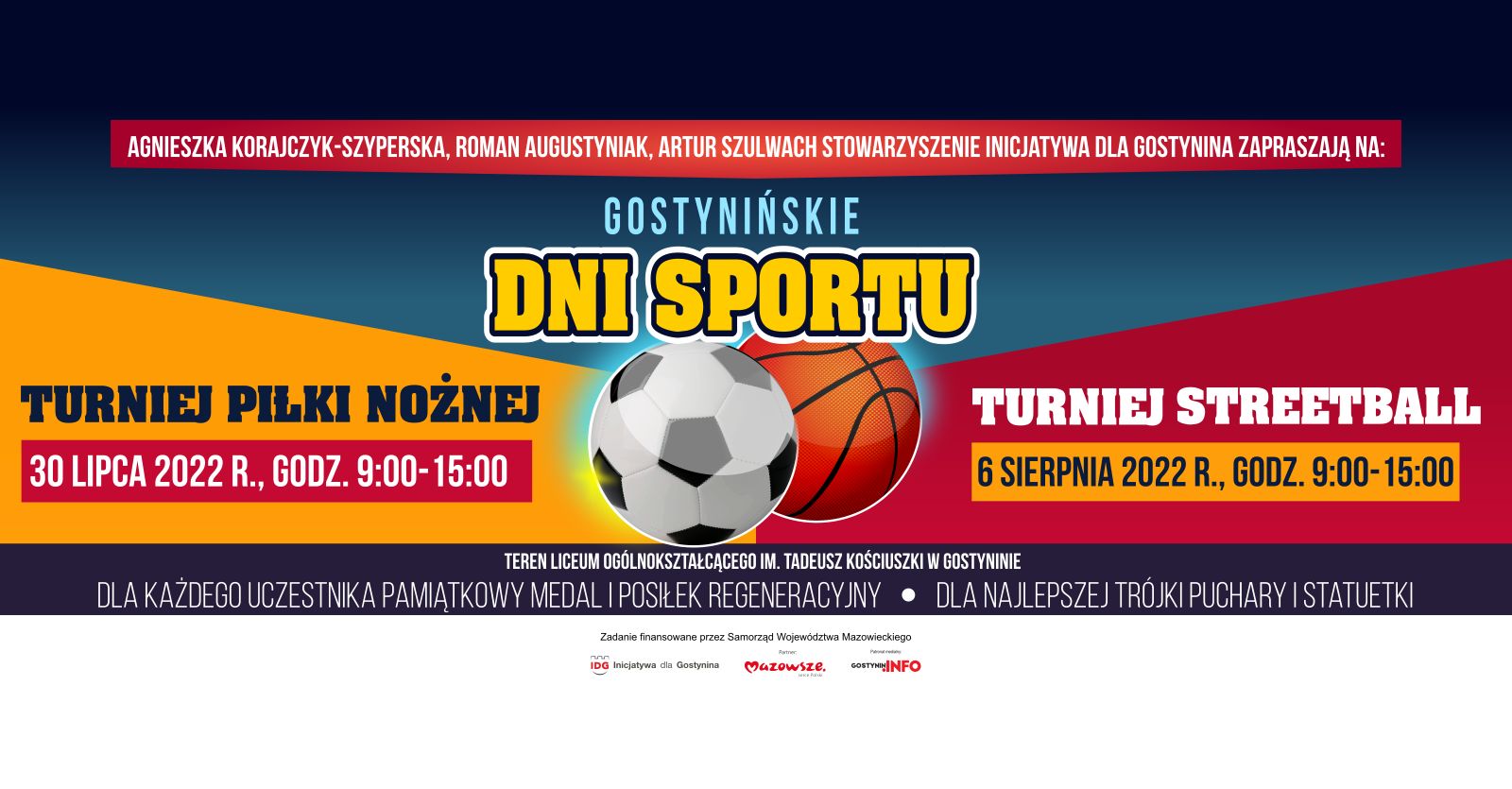 (nazwa drużyny)Oświadczenie   Oświadczam, że wszyscy wyżej wymienieni zawodnicy wpisani do protokołu turnieju są ubezpieczeni oraz posiadają ważne badania lekarskie, na podstawie których mogą brać udział w powyższym turnieju.   Akceptuję regulamin turnieju, w przypadku kontuzji lub innego wypadku nie wnoszę żadnych roszczeń do organizatora.   Miejsce w którym odbywa się turniej jest mi znane, akceptuję je (po poinformowaniu zawodników i ich rodziców od których otrzymałem informację o ich akceptacji), nie widząc przeciwskazań do rozgrywania na tym obiekcie zawodów.   Wyrażam zgodę na wykorzystanie: zdjęć, nagrań filmowych ,wywiadów z zawodnikami, wizerunku zawodników i logo drużyny oraz na wyniki z danymi osobowymi zawodników, przez prasę radio i telewizję.   Swoim podpisem zapewniam, że zapoznałem się z wszystkimi warunkami regulaminu zawodów i wypełniłem formularz zgłoszeniowy do zawodów zgodnie z prawdą.Gostynin, dnia 30.07.2022       Czytelny podpis opiekuna/kapitana drużyny                                                                                                                            ........................................................Lp.Nazwisko i imięRocznikNumerStrzelone bramki1.1 2 3 4 5 6 7 8 9 10 11 12 13 14 152.1 2 3 4 5 6 7 8 9 10 11 12 13 14 153.1 2 3 4 5 6 7 8 9 10 11 12 13 14 154.1 2 3 4 5 6 7 8 9 10 11 12 13 14 155.1 2 3 4 5 6 7 8 9 10 11 12 13 14 156.1 2 3 4 5 6 7 8 9 10 11 12 13 14 157.1 2 3 4 5 6 7 8 9 10 11 12 13 14 158.1 2 3 4 5 6 7 8 9 10 11 12 13 14 159.1 2 3 4 5 6 7 8 9 10 11 12 13 14 1510.1 2 3 4 5 6 7 8 9 10 11 12 13 14 15